Jelling Folkedansere byder velkommen til en ny sæson!                 Vi danser kl. 19.30 – 22.00 i Seniorhuset 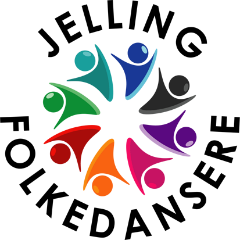             Årsprogram 2023 – 2024	Mandag 	4. september     Vi begynder den nye dansesæsonMandag	11. septemberMandag 	18.september   Mandag	25. septemberMandag 	2. oktoberMandag	9. oktoberMandag 	16 oktober 	   Efterårsferie- ingen dansMandag	23. oktoberMandag	30. oktober.   Lørdag 	4. november.    Legestue kl. 19.30 i Multihallen i Kollerup, Kollerupvej12, Kollerup,  7300 Jelling, sammen med Søndermarkens Folkedansere og  Jelling Spillemandslaug. Instruktør: Betina AhlersMandag	 6. november  Mandag 	13. november  Mandag 	20. november   Ønskedans		Mandag	27. novemberMandag	 4. december.   Juleafslutning kl. 18.00. Medbring selv service, drikkevarer og kaffe.Rigtig god Jul og godt NytårMandag	 8. januarMandag	15. januarMandag	22. januarMandag	29. januar	Mandag 	 5. februar Mandag	12. februar 	 Kursus i Multihallen i Kollerup kl. 19.30 i sammen med  Ølholm Folkedansere. Ølholm  er arrangør i år.Mandag	19. februarMandag	26. februar	Mandag	 4. marts 	Generalforsamling kl. 19.00. Derefter ønskedansMandag	11. marts       Mandag 	18. marts	Kl. 18.00 Forårsafslutning. Medbring selv service, drikkevarer og kaffe.Udflugt 2024.	